«С.Сейфуллин атындағы №7 мектеп-гимназия» КММ / 2021-2022ж.ж.Қазақстан Республикасының 2015-2025 жылдарға арналған сыбайлас жемқорлыққа қарсы стратегиясын іске асыру және көлеңкелі экономикаға қарсы іс-қимылды іске асыру бойынша Қарағанды облысы білім басқармасының 2021-2023ж.ж.арналған  іс-шаралар жоспарының ақпары №Іс-шаралар атауыМерзімі, қатысқан адам саныАтқарылған іс-шаралар1Директор жанындағы №1 отырыста  сыбайлас жемқорлыққа қарсы іс-қимыл іске асыру мәселесін қарауҚыркүйекҚатысқаны -1432021-2022 оқу жылына жоспар бекітіліп,тиісті бұйрықтар шығарылды2Адалдық сағаты 8 «б» сыныбының сынып жетекшісі Ш.Спатаева адалдық туралы бейнедәріс өкізді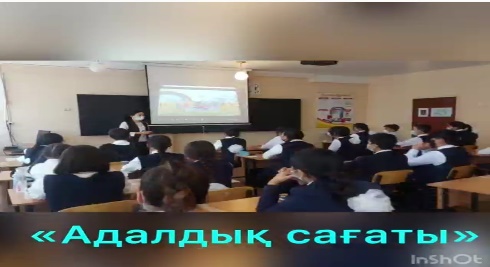 https://www.instagram.com/p/CVkbYz5sQiH/?utm_medium=copy_link31-11 сыыныптар Адалдық сағаты1540https://m.facebook.com/story.php?story_fbid=1058660941612297&id=1000240520275284«Жемқорлықсыз мемлекет-болашағы  жарқын мемлекет!»Қазан15 бала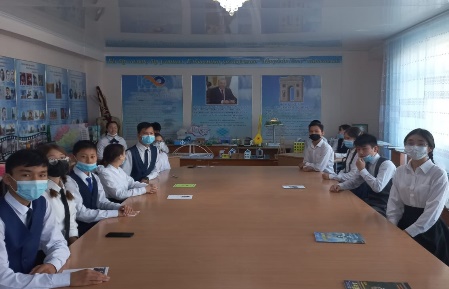 5Мектеп сайтында жемқорлыққа қарсы күрес жөнініде қосымша іс-шаралар бөлім парақшасы ашылды.Қазан 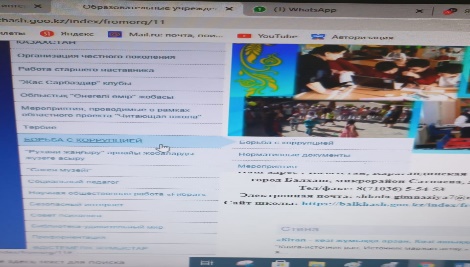 